FOOD SECURITY COORDINATION MEETINGBOLORI IIApril 19th, 2017, PUI Office, MaiduguriTRADITIONNAL ORGANSIATION OF BOLORI II WARDBolori II Ward is composed of 9 areas officially accepted by the local authorities and headed by a Lawan: Bolori 2, Bolori 3, Bolori 5, Bolori 6, Bolori 7, Bolori 8, Bolori 9, Bolori 10 and Bolori 11. Based on the figures shared by the Lawans and Bulamas, 196,459 individuals are living in Bolori II Ward, including 105,155 host communities and 91,304 IDPs. The list of all the community leaders (including Lawans and Bulamas) is attached to this minute: 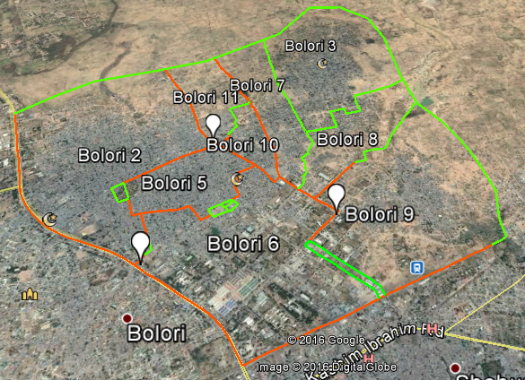 Fig 1: Bolori II Ward, Lawan’s areasHUMANITARIAN RESPONSE: ACTORS’ COORDINATIONAs of March 2017, 4 actors are implementing food assistance and 2 actors are implementing BSFP in Bolori II: 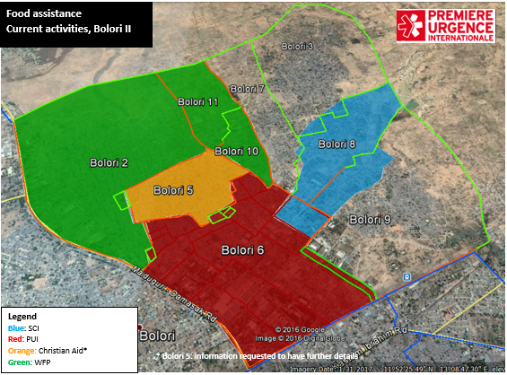 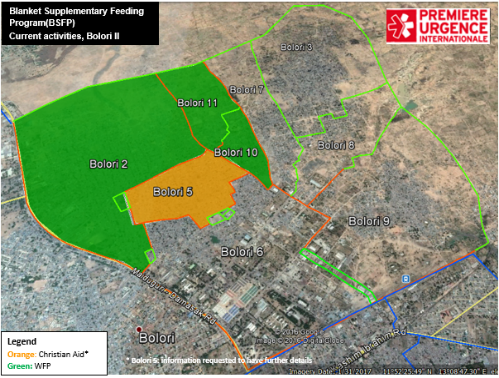 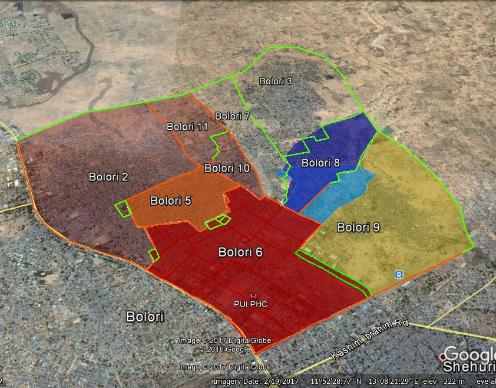 In the coming months, both PUI and Save the Children intend to extend the food assistance. Moreover, ZOA is planning to start food security activities in Bolori II (Bolori 9).FOOD SECURITY ACTIVITIESWFP is currently conducting monthly in-kind targeted distributions in Bolori 2, 10 and 11. It is acting as Gap filler until PUI starts the food assistance activities in those areasSave the Children intends to scale up its activities to Bolori 3 and 7. Before the beginning of its As of today: In the coming months:In Bolori II Ward, the objective is to harmonize the response as much as possible and to set up a global coverage over the Ward including food assistance, BSFP as well as soft nutrition activities (sensitization, screening and referral, mother care groups, etc.).  GAPS AND OVERLAPPINGAs of April 19th, 2017, two areas (Bolori 3 and 7) shall remain uncovered.The Bolori II 4W updated attached provides more details for a better coordination. LIST OF PARTICIPANTS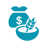 FOOD E-VOUCHERSave the childrenBolori 8, Bolori 6FOOD E-VOUCHERPUIBolori 6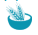 IN-KIND DISTRIBUTIONChristian AidBolori 10, Bolori 11 and Bolori 2IN-KIND DISTRIBUTIONWFPBolori 5FOOD E-VOUCHERSave the childrenBolori 8, Bolori 6FOOD E-VOUCHERPUIBolori 6, Bolori 2, Bolori 10, Bolori 11FOOD E-VOUCHERZOABolori 9IN-KIND DISTRIBUTIONChristian AidBolori 5Bolori II - GAPS and OVERLAPS
Food securityBolori II - GAPS and OVERLAPS
Food securityBolori II - GAPS and OVERLAPS
Food securityBolori II - GAPS and OVERLAPS
Food securityCommunitiesFS ActorsGap/OverlapCommentsBolori 2WFP then PUI/WFP as gap filler until start of PUI activitiesBolori 3Current gap/Bolori 5Christian Aid//Bolori 6PUI, SCI/Coordination for Arab site 1 communityBolori 7Current gap/Bolori 8SCI//Bolori 9ZOACurrent gap/Bolori 10WFP then PUI/WFP as gap filler until start of PUI activitiesBolori 11WFP then PUI/WFP as gap filler until start of PUI activitiesSNNamePositionOrganizationEmailPhone123456789101112131415